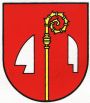                                                            Návrh                           VŠEOBECNE ZÁVÄZNÉ NARIADENIEOBCE VESELÉč. 5/2023o dani z nehnuteľnostíObecné zastupiteľstvo obce Veselé v súlade s ustanovením § 6 ods. 2 zákona č. 369/1990 Zb. o obecnom zriadení v znení neskorších predpisov a  zákona č. 582/2004 Z. z. o miestnych daniach a miestnom poplatku za komunálne odpady a drobné stavebné odpady v znení neskorších predpisov  vydáva pre územie obce Veselé Všeobecne záväzné nariadenie obce Veselé o dani z nehnuteľností. § 1 Základné  ustanovenie   1. Obecné zastupiteľstvo vo Veselom podľa § 11 ods. 4 písm. d) zákona č. 369/1990 Zb. o obecnom zriadení v znení neskorších predpisov a  zákona č. 582/2004 Z. z. o miestnych daniach a miestnom poplatku za komunálne odpady a drobné stavebné odpady v znení neskorších predpisov  (Ďalej len Zákon o miestnych daniach a miestnom poplatku), zavádza  s účinnosťou od 1. januára 2024 daň z nehnuteľností.    2. Toto všeobecne záväzné nariadenie (ďalej len „nariadenie“) upravuje podmienky určovania a vyberania dane z nehnuteľností na území obce Veselé v zdaňovacom období roku 2024. Daň z nehnuteľností (ďalej len „daň“) zahŕňa: daň z pozemkov daň zo stavieb daň z bytov a nebytových priestorov v bytovom dome (ďalej len „daň z bytov“)§ 2Daň z pozemkovDaňovník dane z pozemkov je určený v § 5 Zákona o miestnych daniach a miestnom poplatku.Predmetom dane z pozemkov sú pozemky na území obce Veselé v členení podľa § 6 ods. 1  Zákona o miestnych daniach a miestnom poplatku. Základ dane z pozemkov je určený v ustanovení § 7 Zákona o miestnych daniach a miestnom poplatku. Základom dane z pozemkov vyčlenených v § 6 ods.1 písm. a) Zákona o miestnych daniach a miestnom poplatku, je hodnota pozemku bez porastov určená vynásobením výmery pozemkov v m2 a hodnoty pôdy za 1 m2.                                                                                                   Hodnota pôdy za m2orná pôda, chmeľnice, vinice, ovocné sady, 	        k. ú. Veselé                                                              0,7674 €/m2k. ú. Ťapkové                                                           0,7335 €/m2           trvalé trávnaté porasty, 				                     k. ú.  Veselé                                                              0,1258 €/m2            k. ú. Ťapkové                                                            0,1258 €/m2                                   Základom dane z pozemkov vyčlenených v § 6 ods. 1 písm. b), c), e) Zákona o miestnych daniach a miestnom poplatku je hodnota pozemku určená vynásobením výmery pozemkov v m2  a hodnoty pozemkov za 1 m2 uvedenej v prílohe č. 2 Zákona o miestnych daniach a miestnom poplatku.                                                                        Hodnota pozemkov za m2záhrady,		   				                  1,85 €/m2zastavané plochy a nádvoria, ostatné plochy                      1,85 €//m2stavebné pozemky					                18,58 €/m2Základom dane z pozemkov vyčlenených v § 6 ods. 1 písm. d) Zákona o miestnych daniach  a miestnom poplatku je hodnota pozemku bez porastov určená vynásobením výmery pozemkov v m2 a hodnoty pozemku zistenej na 1 m2 podľa predpisov o stanovení všeobecnej hodnoty majetku. V prípade, že daňovník nepreukáže  hodnotu pozemku znaleckým posudkom je hodnota pozemku pre katastrálne územia Veselé a Ťapkové                                                                          0,16 €/m2.Ročná sadzba dane z pozemkov  pre druhy pozemkov určené v § 6 ods. 1 písm. a)  zákona o miestnych daniach a miestnom poplatku je 0,50 % zo základu dane.Ročná sadzba dane z pozemkov pre druhy pozemkov určené v § 6 ods. 1 písm. b), c), d), e) zákona o miestnych daniach a miestnom poplatku je 0,40 % zo základu dane.Základom dane z pozemkov podľa § 6 ods. 1, na ktorých sa nachádza transformačná stanica alebo predajný stánok slúžiaci k predaju tovaru a poskytovaniu služieb, je hodnota pozemku určená vynásobením skutočnej výmery transformačnej stanice alebo predajného stánku v m2 a hodnoty pozemku za 1 m2 uvedenej v prílohe č. 2 pre stavebné pozemky, 18,58 €/m2.§ 3Daň zo staviebDaňovník dane zo stavieb je určený v § 9 Zákona o miestnych daniach a miestnom poplatku.Predmet dane zo stavieb je určený v § 10 Zákona o miestnych daniach a miestnom poplatku.Základ dane zo stavieb je určený v § 11 Zákona o miestnch daniach a miestnom poplatku.Ročná sadzba dane zo stavieb je za každý aj začatý  m2 zastavanej plochy nasledovná:0,080 € za stavby na bývanie a drobné stavby, ktoré majú doplnkovú funkciu pre hlavnú stavbu0,100 € za stavby na pôdohospodársku produkciu, skleníky, stavby pre vodné hospodárstvo, stavby využívané na skladovanie vlastnej pôdohospodárskej produkcie vrátane stavieb na vlastnú administratívu.0,080 € za chaty a stavby na individuálnu rekreáciu0,200 € za samostatne stojace garáže 0,200 € stavby hromadných garáží0,200 € stavby hromadných garáží umiestnené pod zemou,0,790 €  za priemyselné stavby, stavby slúžiace energetike, stavby slúžiace stavebníctvu, stavby využívané na skladovanie vlastnej produkcie vrátane stavieb na vlastnú administratívu,0,790 € za stavby na ostatné podnikanie a na zárobkovú činnosť, skladovanie a administratívu súvisiacu s ostatným podnikaním a so zárobkovou činnosťou0,200 € za ostatné stavby neuvedené v písmenách a) až h).Správca dane určuje pre stavby uvedené v odseku 6 písmena a) až f) tohto ustanovenia, pri viacpodlažných stavbách príplatok za podlažie 0,040 € za každé ďalšie podlažie okrem prvého nadzemného podlažia.Správca dane určuje pre stavby uvedené v odseku 6 písmena g), h), i) tohto ustanovenia,  pri viacpodlažných stavbách príplatok za podlažie 0,170 € za každé ďalšie podlažie okrem prvého nadzemného podlažia.§ 4Daň z bytovDaňovník dane z bytov je určený v § 13 Zákona o miestnych daniach a miestnom poplatku.Predmet dane z bytov je určený v § 14 Zákona o miestnych daniach a miestsnom poplatku.Základom dane z bytov je výmera podlahovej plochy bytu alebo nebytového priestoru v m2.     Ročná sadzba dane z bytov je 0,060 € za každý aj začatý m2 podlahovej      plochy bytu aj nebytového priestoru.     Výpočet dane z bytov je určený v § 16a Zákona o miestnych daniach a miestnom poplatku.§ 5Oslobodenie od dane Od dane sú oslobodené: pozemky, stavby, byty a nebytové priestory uvedené v § 17 ods. 1 zákona o miestnych daniach a miestnom poplatku.a) Správca dane v obci Veselé oslobodzuje od dane z pozemkov pozemky vo vlastníctve právnických osôb, ktoré nie sú založené alebo zriadené na podnikaniepozemky, na ktorých sú cintoríny, kolumbáriá, urnové háje a rozptylové lúky pozemky verejne prístupných parkov, priestorov a športovískpozemky užívané školami a školskými zariadeniami                b) Správca dane v obci Veselé oslobodzuje od dane zo stavieb a od dane z bytovstavby a byty vo vlastníctve právnických osôb, ktoré nie sú založené alebo zriadené na podnikanie.§ 6Záverečné ustanovenieObecné zastupiteľstvo obce Veselé schválilo toto Všeobecne záväzné nariadenie o dani z nehnuteľností dňa:       uznesením obecného zastupiteľstva č.  a nadobúda účinnosť  1. 1. 2024.Vo Veselom ...........................................Viera ŠipkováStarostka obceNariadenie bolo vyhlásené vyvesením na úradnej tabuli obce Veselé a na webovom sídle obce Veselé od 27. 11. 2023